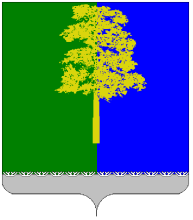 ХАНТЫ-МАНСИЙСКИЙ АВТОНОМНЫЙ ОКРУГ – ЮГРАДУМА КОНДИНСКОГО РАЙОНАРЕШЕНИЕО внесении изменений в решение Думы Кондинского района от 17 мая 2016 года № 114 «О порядке предоставления дополнительных гарантий лицам, замещающим муниципальные должности на постоянной основе в Кондинском районе»  	В соответствии со статьей 1 Закона Ханты-Мансийского автономного округа - Югры от 28 декабря 2007 года № 201-оз «О гарантиях осуществления полномочий депутата, члена выборного органа местного самоуправления в Ханты-Мансийском автономном округе - Югре», Уставом Кондинского района, Дума Кондинского района решила:1. Внести в приложение к решению Думы Кондинского района от 17 мая 2016 года  № 114 «О порядке предоставления дополнительных гарантий лицам, замещающим муниципальные должности на постоянной основе в Кондинском районе» (далее – решение) следующие изменения: 1) в пункте 2 статьи 1 слова «, председатель Думы Кондинского района» исключить;2)  часть 4 пункта 2 статьи 4 признать утратившим силу;3) название статьи 6 изложить в следующей редакции: «Статья 6. Частичная компенсация стоимости санаторно-курортной путевки, компенсация стоимости проезда к месту санаторно-курортного лечения и обратно».4) пункт 1 статьи 6 изложить в следующей редакции: «1. Лицу, замещающему муниципальную должность, и его несовершеннолетним детям в возрасте до 18 лет предоставляется частичная компенсация стоимости санаторно-курортной путевки в размере 70 процентов от стоимости санаторно-курортной путевки, а также компенсация стоимости проезда к месту санаторно-курортного лечения и обратно.»;5) пункт 2 статьи 6 изложить в следующей редакции:«2. Частичная компенсация стоимости санаторно-курортной путевки, компенсация стоимости проезда к месту санаторно-курортного лечения и обратно лицу, замещающему муниципальную должность, и его несовершеннолетним детям в возрасте до 18 лет, производится в порядке, установленном решением Думы района.»;6) пункт 2 статьи 6 изложить в следующей редакции:«3.	 В календарном году предоставляется одна из льгот: оплата проезда к месту использования отпуска и обратно или оплата проезда к месту санаторно-курортного лечения и обратно.»;7) пункт 2 статьи 8 признать утратившим силу.2. Обнародовать настоящее решение в соответствии с решением Думы Кондинского района от 27 февраля 2017 года № 215 «Об утверждении Порядка опубликования (обнародования) муниципальных правовых актов и другой информации органов местного самоуправления муниципального образования Кондинский район» и разместить на официальном сайте органов местного самоуправления Кондинского района.3. Настоящее решение вступает в силу после его обнародования.4. Контроль за выполнением настоящего решения возложить на председателя Думы Кондинского района Ю.В. Гришаева и главу Кондинского района А.В. Дубовика в соответствии с их компетенцией.Председатель Думы Кондинского района			                 Ю.В. Гришаев                                Исполняющий обязанности главы Кондинского района                                                                       А.А.Яковлевпгт. Междуреченский25 апреля 2017 года№ 246